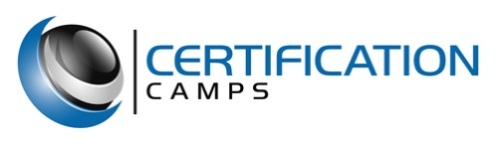 Microsoft Windows Server 2016Bootcamp Title – MCSA: Windows Server 2016 (1 Cert) 
Number of Days – 9
Number of Exams – 3
Number of Certifications – 1
Cost - $5,995.00
Certifications:MCSA: Windows Server 2016
Exams:20740: Installation, Storage, and Compute with Windows Server 2016
20741: Networking with Windows Server 2016
20742: Identity with Windows Server 2016Course Description:The MCSA Windows Server 2016 certification boot camp is a 9-day comprehensive deep dive into the Windows Server covering topics such as planning, monitoring, and configuring. This instructor led face to face training camp will teach you the skills needed to support a Windows Server environment.Course OutlineModule 1: Installing, upgrading, and migrating servers and workloadsThis module explains how to prepare and install Nano Server and Server Core. This module also explains how to upgrade and migrate server roles and workloads. Finally, this module explains how to choose an activation model based on your environment characteristics.LessonsIntroducing Windows Server 2016Preparing and installing Nano Server and Server CorePreparing for upgrades and migrationsMigrating server roles and workloadsWindows Server activation modelsLab : Installing and configuring Nano ServerImplementing Nano ServerCompleting post-installation tasks on the Nano ServerPerforming remote managementAfter completing this module, students will be able to:Choose the appropriate version of the Windows Server operating system, and describe the installation options and new features of Windows Server 2016.Prepare and install Nano Server and Server Core.Consider whether an upgrade or migration is the best approach, and use tools to help determine upgrade or migration suitability.Migrate server roles and workloads within a domain and across domains or forests.Choose an activation model based on your environment characteristics.Module 2: Configuring local storageThis module explains how to manage disks and volumes in Windows Server 2016.LessonsManaging disks in Windows Server 2016Managing volumes in Windows Server 2016Lab : Managing disks and volumes in Windows Server 2016Creating and Managing virtual hard disks by using Windows PowerShellConverting virtual hard disks from .vhd to .vhdxResizing a volumeAfter completing this module, students will be able to:Manage disks in Windows Server 2016.Manage volumes in Windows Server 2016.Module 3: Implementing enterprise storage solutionsThis module describes the direct-attached storage (DAS), network-attached storage (NAS), and storage area networks (SANs). It also helps you understand Microsoft Internet Storage Name Service (iSNS) Server, data center bridging, and Multipath I/O (MPIO). Additionally, this module also compares Fibre Channel, Internet Small Computer System Interface (iSCSI), and Fibre Channel Over Ethernet (FCoE), and describes how to configure sharing in Windows Server 2016.LessonsOverview of direct-attached storage, network-attached storage, and storage area networksComparing Fibre Channel, iSCSI, and FCoEUnderstanding iSNS, data centre bridging, and MPIOConfiguring sharing in Windows Server 2016Lab : Planning and configuring storage technologies and componentsPlanning storage requirementsConfiguring iSCSI storageConfiguring and managing the share infrastructureAfter completing this module, students will be able to:Describe DAS, NAS, and SANs, and the usage scenarios for each topology.Compare Fibre Channel, FCoE, an iSCSI target and initiator.Describe iSNS, MPIO, data center bridging, and Windows Storage Server 2016 (two versions—Workgroup and Standard).Configure server message block (SMB) and network file system (NFS) shares by using Server Manager and Windows PowerShell.Module 4: Implementing Storage Spaces and Data DeduplicationThis module explains how to implement and manage Storage Spaces. This module also explains how to implement Data Deduplication.LessonsImplementing Storage SpacesManaging Storage SpacesImplementing Data DeduplicationLab : Implementing Storage SpacesCreating a storage spaceEnabling and configuring storage tieringLab : Implementing Data DeduplicationInstalling Data DeduplicationConfiguring Data DeduplicationAfter completing this module, students will be able to:Implement Storage Spaces as an enterprise storage solution.Manage Storage Spaces by using Server Manager and Windows PowerShell.Implement Data Deduplication.Module 5: Installing and configuring Hyper-V and virtual machinesThis module provides an overview of Hyper-V. This module also explains how to configure, manage, and install Hyper-V.LessonsOverview of Hyper-VInstalling Hyper-VConfiguring storage on Hyper-V host serversConfiguring networking on Hyper-V host serversConfiguring Hyper-V virtual machinesManaging Hyper-V virtual machinesLab : Installing and configuring Hyper-VInstalling the Hyper-V server roleConfiguring Hyper-V settingsCreating and configuring a virtual machineManaging a virtual machine by using PowerShell DirectAfter completing this module, students will be able to:Describe Hyper-V and virtualization.Prepare to install the Hyper-V role.Configure storage on Hyper-V host servers.Configure networking on Hyper-V host servers.Configure Hyper-V virtual machines.Move virtual machines from one host to another host, using PowerShell Direct to manage a virtual machine, and manage miscellaneous virtual machine settings.Module 6: Deploying and managing Windows Server and Hyper-V containersThis module provides and overview of containers in Windows Server 2016. It also explains how to deploy, install, configure, and manage containers in Windows Server 2016.LessonsOverview of containers in Windows Server 2016Deploying Windows Server and Hyper-V containersInstalling, configuring, and managing containersLab : Installing and configuring containersInstalling and configuring Windows Server containers by using Windows PowerShellInstalling and configuring Windows Server containers by using DockerAfter completing this module, students will be able to:Explain the purpose of Windows Server and Hyper-V containers.Deploy and manage Windows Server and Hyper-V containers.Install, configure, and manage containers.Module 7: Overview of high availability and disaster recoveryThis module provides an overview of high availability, business continuity, and disaster recovery. It further explains how to plan high availability and disaster recovery solutions. Additionally, in this module you will know how to back up and restore the Windows Server 2016 operating system and data by using Windows Server Backup. Finally, you will learn about Windows Server 2016 high availability with failover clustering.LessonsDefining levels of availabilityPlanning high availability and disaster recovery solutions with Hyper-V virtual machinesBacking up and restoring the Windows Server 2016 operating system and data by using Windows Server BHigh availability with failover clustering in Windows Server 2016Lab : Planning and implementing a high availability and disaster recovery solutionDetermining the appropriate high availability and disaster recovery solutionImplementing storage migrationImplementing Hyper-V ReplicaAfter completing this module, students will be able to:Describe high availability, business continuity, and disaster recovery.Plan for high availability and disaster recovery solutions with Hyper-V virtual machines.Back up and restore Hyper-V hosts, virtual machines, Active Directory Domain Services (AD DS), and file and web servers by using Windows Server Backup.Describe Windows Server 2016 high availability with failover clustering.Module 8: Implementing and managing failover clusteringThis module explains how to plan, create, configure, maintain, and troubleshoot a failover cluster. This module also explains how to implement site high availability with stretch clustering.LessonsPlanning a failover clusterCreating and configuring a new failover clusterMaintaining a failover clusterTroubleshooting a failover clusterImplementing site high availability with stretch clusteringLab : Implementing a failover clusterCreating a failover clusterVerifying quorum settings and adding a nodeLab : Managing a failover clusterEvicting a node and verifying quorum settingsChanging the quorum from Disk Witness to File Share Witness, and defining node votingAdding and removing disks from the clusterAfter completing this module, students will be able to:Describe the requirements and infrastructure considerations for a failover cluster.Create and configure a new failover cluster.Monitor and maintain failover clusters.Troubleshoot failover clusters by using various tools such as Performance Monitor, Event Viewer, and Windows PowerShell.Configure and implement a stretch cluster.Module 9: Implementing failover clustering for Hyper-V virtual machinesThis module describes integrating Hyper-V virtual machines in a clustered environment. It also explains how to implement and maintain Hyper-V virtual machines on failover clusters. Additionally, this module also explains how to configure network health protection.LessonsOverview of integrating Hyper-V in Windows Server 2016 with failover clusteringImplementing and maintaining Hyper-V virtual machines on failover clustersKey features for virtual machines in a clustered environmentLab : Implementing failover clustering with Hyper-VConfiguring a failover cluster for Hyper-VConfiguring a highly available virtual machineAfter completing this module, students will be able to:Explain the integration of Hyper-V in Windows Server 2016 with failover clustering.Implement and maintain Hyper-V virtual machines on failover clusters.Describe and configure network health protection.Module 10: Implementing Network Load BalancingThis module provides an overview of NLB clusters. It also explains how to plan and configure an NLB cluster implementation.LessonsOverview of NLB clustersConfiguring an NLB clusterPlanning an NLB implementationLab : Implementing an NLB clusterImplementing an NLB clusterConfiguring and managing the NLB clusterValidating high availability for the NLB clusterAfter completing this module, students will be able to:Describe NLB and how it works.Configure an NLB cluster.Describe the considerations for implementing NLB.Module 11: Creating and managing deployment imagesThis module provides an introduction to deployment images. It also explains how to create and manage deployment images by using the Microsoft Deployment Toolkit (MDT). Additionally, it explains how to evaluate an organization’s requirements for server virtualization.LessonsIntroduction to deployment imagesCreating and managing deployment images by using MDTVirtual machine environments for different workloadsLab : Using MDT to deploy Windows Server 2016Installing and configuring MDTCreating and deploying an imageAfter completing this module, students will be able to:Explain the purpose of deployment images and the tools that you use to deploy and maintain them.Implement and manage deployment images by using MDT.Evaluate their organization’s requirements for server virtualization.Module 12: Managing, monitoring, and maintaining virtual machine installationsThis module provides an overview on WSUS and explains the deployment options. It explains how to update management process with WSUS and also how to use Performance Monitor. Additionally, this module also provides an overview of PowerShell Desired State Configuration (DSC) and Windows Server 2016 monitoring tools. Finally, this module describes how to use Performance Monitor and monitor Event Logs.LessonsWSUS overview and deployment optionsUpdate management process with WSUSOverview of PowerShell DSCOverview of Windows Server 2016 monitoring toolsUsing Performance MonitorMonitoring Event LogsLab : Implementing WSUS and deploying updatesImplementing WSUSConfiguring update settingsApproving and deploying an update by using WSUSLab : Monitoring and troubleshooting Windows Server 2016Establishing a performance baselineIdentifying the source of a performance problemViewing and configuring centralized event logsAfter completing this module, students will be able to:Describe the purpose of Windows Server Update Services (WSUS) and the requirements to implement WSUS.Manage the update process with WSUS.Describe the purpose and benefits of PowerShell DSC.Describe the monitoring tools available in Windows Server 2016.Describe how to use Performance Monitor.Describe how to manage event logs.Course OutlineModule 1: Planning and implementing an IPv4 networkThis module explains how to plan and implement an IPv4 addressing scheme to support organizational needs. This module also explains how to use fundamental networking tools and techniques to configure and troubleshoot IPv4-based networks.LessonsPlanning IPv4 addressingConfiguring an IPv4 hostManaging and troubleshooting IPv4 network connectivityLab : Planning an IPv4 networkPlanning the IPv4 address assignmentsLab : Implementing and troubleshooting an IPv4 networkVerifying the IPv4 configurationTroubleshooting IPv4After completing this module, students will be able to:Plan IPv4 addressing.Configure an IPv4 host.Manage and troubleshoot IPv4 network connectivity.Module 2: Implementing DHCPThis module explains how to plan and implement DHCP to support the IPv4 infrastructure.LessonsOverview of the DHCP server roleDeploying DHCPManaging and troubleshooting DHCPLab : Implementing DHCPPlanning the DHCP server implementationImplementing the DHCP configurationValidating the DHCP implementationAfter completing this module, students will be able to:Explain the DHCP server role.Deploy DHCP.Manage and troubleshoot DHCP.Module 3: Implementing IPv6This module explains how to implement IPv6, and how to integrate IPv6 and IPv4 networks.LessonsOverview of IPv6 addressingConfiguring an IPv6 hostImplementing IPv6 and IPv4 coexistenceTransitioning from IPv4 to IPv6Lab : Implementing IPv6Reviewing the default IPv6 configurationImplementing DHCPv6Lab : Configuring and evaluating IPv6 transition technologiesConfiguring network integration by using ISATAPConfiguring native IPv6 connectivityConfiguring 6to4 connectivityAfter completing this module, students will be able to:Describe the features and benefits of IPv6.Configure an IPv6 host.Implement the coexistence between IPv4 and IPv6 networks.Transition from an IPv4 network to an IPv6 network.Module 4: Implementing DNSThis module explains how to install, configure, and troubleshoot DNS within the organization’s network.LessonsImplementing DNS serversConfiguring zones in DNSConfiguring name resolution between DNS zonesConfiguring DNS integration with Active Directory Domain Services (AD DS)Configuring advanced DNS settingsLab : Planning and implementing name resolution by using DNSPlanning DNS name resolutionImplementing DNS servers and zonesLab : Integrating DNS with Active DirectoryIntegrating DNS with Active DirectoryLab : Configuring advanced DNS settingsConfiguring DNS policiesValidating the DNS implementationTroubleshooting DNSAfter completing this module, students will be able to:Implement DNS servers.Configure zones in DNS.Configure name resolution between DNS zones.Configure DNS integration with AD DS.Configure advanced DNS settings.Module 5: Implementing and managing IPAMThis module explains how to implement and manage the IPAM feature in Windows Server 2016. This module also explains how to use IPAM to manage services such as DHCP and DNS.LessonsIPAM overviewDeploying IPAMManaging IP address spaces by using IPAMLab : Implementing IPAMInstalling the IPAM Server featureProvisioning the IPAM Server featureManaging IP address spaces by using IPAMAfter completing this module, students will be able to:Describe IPAM functionality and components.Deploy IPAM.Manage IP address spaces by using IPAM.Module 6: Remote access in Windows Server 2016This module explains how to plan for remote access in Windows Server 2016 and how to implement Web Application Proxy.LessonsRemote access overviewImplementing Web Application ProxyLab : Implementing Web Application ProxyImplementing Web Application ProxyValidating Web Application ProxyAfter completing this module, students will be able to:Describe remote access.Implement Web Application Proxy.Module 7: Implementing DirectAccessThis module explains how to implement and manage DirectAccess in Windows Server 2016.LessonsOverview of DirectAccessImplementing DirectAccess by using the Getting Started WizardImplementing and managing an advanced DirectAccess infrastructureLab : Implementing DirectAccess by using the Getting Started WizardVerifying readiness for a DirectAccess deploymentConfiguring DirectAccessValidating the DirectAccess deploymentLab : Deploying an advanced DirectAccess solutionPreparing the environment for DirectAccessImplementing the advanced DirectAccess infrastructureValidating the DirectAccess deploymentAfter completing this module, students will be able to:Explain DirectAccess and how it works.Implement DirectAccess by using the Getting Started Wizard.Implement and manage an advanced DirectAccess infrastructure.Module 8: Implementing VPNsThis module explains how to implement and manage remote access in Windows Server 2016 by using VPNs.LessonsPlanning VPNsImplementing VPNsLab : Implementing a VPNImplementing a VPNValidating VPN deploymentLab : Troubleshooting VPN accessTroubleshooting VPN accessAfter completing this module, students will be able to:Plan for VPNs.Implement VPNs.Module 9: Implementing networking for branch officesThis module explains how to implement network services for branch offices.LessonsNetworking features and considerations for branch officesImplementing Distributed File System (DFS) for branch officesImplementing BranchCache for branch officesLab : Implementing DFS for branch officesImplementing DFSValidating the deploymentLab : Implementing BranchCacheImplementing BranchCacheValidating the deploymentAfter completing this module, students will be able to:Describe the networking features and considerations for branch offices.Implement DFS for branch offices.Implement BranchCache for branch offices.Module 10: Configuring advanced networking featuresThis module explains how to implement an advanced networking infrastructure.LessonsOverview of high performance networking featuresConfiguring advanced Hyper-V networking featuresLab : Configuring advanced Hyper-V networking featuresCreating and using Microsoft Hyper-V virtual switchesConfiguring and using the advanced features of a virtual switchAfter completing this module, students will be able to:Describe high performance networking features.Configure advanced Hyper-V networking features.Module 11: Implementing software defined networkingThis module explains how to implement software defined networking.LessonsOverview of software defined networkingImplementing network virtualizationImplementing Network ControllerLab : Implementing Network ControllerDeploying Network ControllerConfiguring network services with Network ControllerManaging and monitoring with Network ControllerAfter completing this module, students will be able to:Describe software defined networking.Implement network virtualization.Implement Network Controller.Course OutlineModule 1: Installing and configuring DCsThis module describes features of AD DS and how to install domain controllers (DCs). It also covers the considerations for deploying DCs.LessonsOverview of AD DSOverview of AD DS DCsDeploying DCsLab : Deploying and administering AD DSDeploying AD DSDeploying a DC by performing DC cloningAdministering AD DS by using Active Directory Administrative CenterAfter completing this module, students will be able to:Describe AD DS and its main components.Describe the purpose of DCs and the roles that a DC can hold.Describe the considerations for deploying DCs.Module 2: Managing objects in AD DSThis module describes how to use various techniques to manage objects in AD DS. This includes creating and configuring user, group, and computer objects.LessonsManaging user accountsManaging groups in AD DSManaging computer accountsUsing Windows PowerShell for AD DS administrationImplementing and managing organizational unitsLab : Deploying and administering AD DSCreating and configuring user accounts in AD DSCreating and configuring groups in AD DSManaging computer objects in AD DSLab : Administering AD DSDelegating administration for a branch officeCreating user accounts and groups by using Windows PowerShellAfter completing this module, students will be able to:Describe and perform various techniques to manage user accounts.Manage groups in AD DS.Manage computers in AD DS.Use Windows PowerShell to manage AD DS more efficiently.Delegate permission to perform AD DS administration.Module 3: Advanced AD DS infrastructure managementThis module describes how to plan and implement an AD DS deployment that includes multiple domains and forests. The module provides an overview of the components in an advanced AD DS deployment, the process of implementing a distributed AD DS environment, and the procedure for configuring AD DS trusts.LessonsOverview of advanced AD DS deploymentsDeploying a distributed AD DS environmentConfiguring AD DS trustsLab : Domain and trust management in AD DSImplementing child domains in AD DSImplementing forest trustsAfter completing this module, students will be able to:Describe the components of an advanced AD DS deployment.Implement a distributed AD DS environment.Configure AD DS trusts.Module 4: Implementing and administering AD DS sites and replicationThis module describes how to plan and implement an AD DS deployment that includes multiple locations. The module explains how replication works in a Windows Server 2016 AD DS environment.LessonsOverview of AD DS replicationConfiguring AD DS sitesConfiguring and monitoring AD DS replicationLab : Managing and implementing AD DS sites and replicationModifying the default siteCreating additional sites and subnetsConfiguring AD DS replicationMonitoring and troubleshooting AD DS replicationAfter completing this module, students will be able to:Describe how replication works in a Windows Server 2012 AD DS environment.Configure AD DS sites to optimize AD DS network traffic.Configure and monitor AD DS replication.Module 5: Implementing Group PolicyThis module describes how to implement a GPO infrastructure. The module provides an overview of the components and technologies that compose the Group Policy framework.LessonsIntroducing Group PolicyImplementing and administering GPOsGroup Policy scope and Group Policy processingTroubleshooting the application of GPOsLab : Implementing a Group Policy infrastructureCreating and configuring GPOsManaging GPO scopeLab : Troubleshooting a Group Policy infrastructureVerify GPO applicationTroubleshooting GPOsAfter completing this module, students will be able to:Describe the components and technologies that compose the Group Policy framework.Configure and understand a variety of policy setting types.Scope GPOs by using links, security groups, Windows Management Instrumentation (WMI) filters, loopback processing, and preference targeting.Troubleshoot the application of GPOs.Module 6: Managing user settings with GPOsThis module describes how to configure Group Policy settings and Group Policy preferences. This includes implementing administrative templates, configuring folder redirection and scripts, and configuring Group Policy preferences.LessonsImplementing administrative templatesConfiguring Folder Redirection and scriptsConfiguring Group Policy preferencesLab : Managing user settings with GPOsUsing administrative templates to manage user settingsImplement settings by using Group Policy preferencesConfiguring Folder RedirectionPlanning Group Policy (optional)After completing this module, students will be able to:Describe administrative templates.Configure Folder Redirection and scripts.Configure GPO preferences.Module 7: Securing AD DSThis module describes how to configure domain controller security, account security, password security, and Group Managed Service Accounts (gMSA).LessonsSecuring domain controllersImplementing account securityAudit authenticationConfiguring managed service accounts (MSAs)Lab : Securing AD DSImplementing security policies for accounts and passwordsImplementing administrative security policiesDeploying and configuring a read-only domain controller (RODC)Creating and associating a gMSAAfter completing this module, students will be able to:Secure domain controllers.Implement password and lockout policies.Configure authentication auditing and examine the resulting audit log.Configure gMSAs.Module 8: Deploying and managing AD CSThis module describes how to implement an AD CS deployment. This includes deploying, administering, and troubleshooting CAs.LessonsDeploying CAsAdministering CAsTroubleshooting and maintaining CAsLab : Deploying and configuring a two-tier CA hierarchyDeploying an offline root CADeploying an enterprise subordinate CAAfter completing this module, students will be able to:Plan and implement an AD CS CA infrastructure.Administer CAs.Troubleshoot and maintain CAs.Module 9: Deploying and managing certificatesThis module describes how to deploy and manage certificates in an AD DS environment. This involves deploying and managing certificate templates, managing certificate revocation and recovery, using certificates in a business environment, and implementing smart cards.LessonsDeploying and managing certificate templatesManaging certificate deployment, revocation, and recoveryUsing certificates in a business environmentImplementing and managing smart cardsLab : Deploying certificatesConfiguring certificate templatesEnrolling and using certificatesConfiguring and implementing key recoveryAfter completing this module, students will be able to:Plan and implement a certificate template deployment by using an AD CS CA.Describe and perform certificate enrollment, revocation, and recovery.Describe and use certificates in business environments.Describe how to use certificates with smart cards.Module 10: Implementing and administering AD FSThis module describes AD FS and how to configure AD FS in a single-organization scenario and in a partner-organization scenario.LessonsOverview of AD FSAD FS requirements and planningDeploying and configuring AD FSOverview of Web Application ProxyLab : Implementing AD FSConfiguring AD FS prerequisitesInstalling and configuring AD FSConfiguring AD FS for a single organizationConfiguring AD FS for federated business partnersAfter completing this module, students will be able to:Describe identity federation business scenarios and how AD FS can address them.Configure AD FS prerequisites and plan AD FS services.Implement AD FS to enable single sign-on (SSO) in various scenarios.Describe Web Application Proxy.Module 11: Implementing and administering AD RMSThis module describes how to implement an AD RMS deployment. The module provides an overview of AD RMS, explains how to deploy and manage an AD RMS infrastructure, and explains how to configure AD RMS content protection.LessonsOverview of AD RMSDeploying and managing an AD RMS infrastructureConfiguring AD RMS content protectionLab : Implementing an AD RMS infrastructureInstalling and configuring AD RMSConfiguring AD RMS templatesUsing AD RMS on clientsAfter completing this module, students will be able to:Describe AD RMS and how it can help protect content.Deploy and manage an AD RMS infrastructure.Configure content protection by using AD RMS.Module 12: Implementing AD DS synchronization with Azure ADThis module describes how to plan and configure directory syncing between Microsoft Azure Active Directory (Azure AD) and on-premises AD DS. The modules describes various sync scenarios, such as Azure AD sync, AD FS and Azure AD, and Azure AD Connect.LessonsPlanning and preparing for directory synchronizationImplementing directory synchronization by using Azure AD ConnectManaging identities with directory synchronizationLab : Configuring directory synchronizationPreparing for directory synchronizationConfiguring directory synchronizationManaging Active Directory users and groupsAfter completing this module, students will be able to:Plan and prepare for the deployment of directory synchronization.Configure directory synchronization by using Azure AD Connect.Manage identities after deploying directory synchronization.Module 13: Monitoring, managing, and recovering AD DSThis module describes how to monitor, manage, and maintain AD DS to help achieve high availability of AD DS.LessonsMonitoring AD DSManaging the AD DS databaseRecovering AD DS objectsLab : Recovering objects in AD DSBacking up and restoring AD DSRecovering objects in AD DSAfter completing this module, students will be able to:Monitor AD DS.Manage the AD DS database.Perform AD DS backup and restore operations, and to recover deleted objects from AD DS.